Månedsplan for Solsikkenoktober 2020Uke Mandag Tirsdag Onsdag Torsdag Fredag401.Aktiv lek i Salen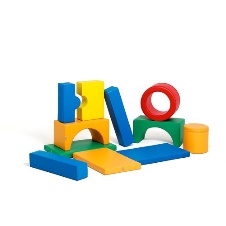 2.Formings-aktivitet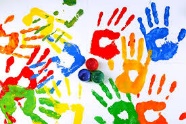 415.Temasamling:Kroppen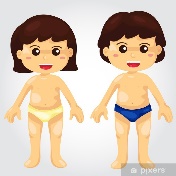 6.Formings-aktivitet:Håndavtrykk, «en ring av gull»7.Tur i grupperUtelek 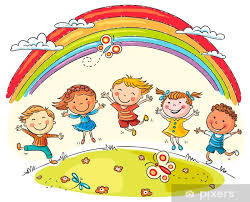 8.Aktiv lek i Salen9.Være sammen samling: godt at venner finnes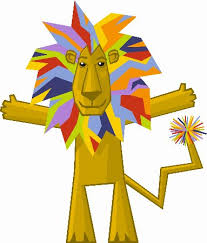 Varmmat 4212.Temasamling:Kroppen13.Markering avVerdensbarne-dagen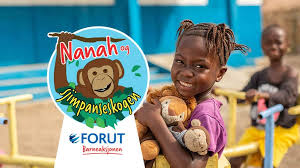 14.Tur i grupperUtelek15.Aktiv lek i Salen16.Formings-aktivitetVarmmat 4319.Temasamling:Kroppen20.Formings-aktivtet:Fotavtrykk, «her er den lille foten min»21.Tur i grupperUtelek22.Aktiv lek i Salen23.Være sammen samling:Jeg kan deleVarmmat 4426.Temasamling:Kroppen27.Formings-aktivitet:Høstbilde28.Tur i grupperUtelek29.Aktiv lek i Salen30.«Vaskedag»Vi vasker avdelingen sammen med barna.Varmmat 